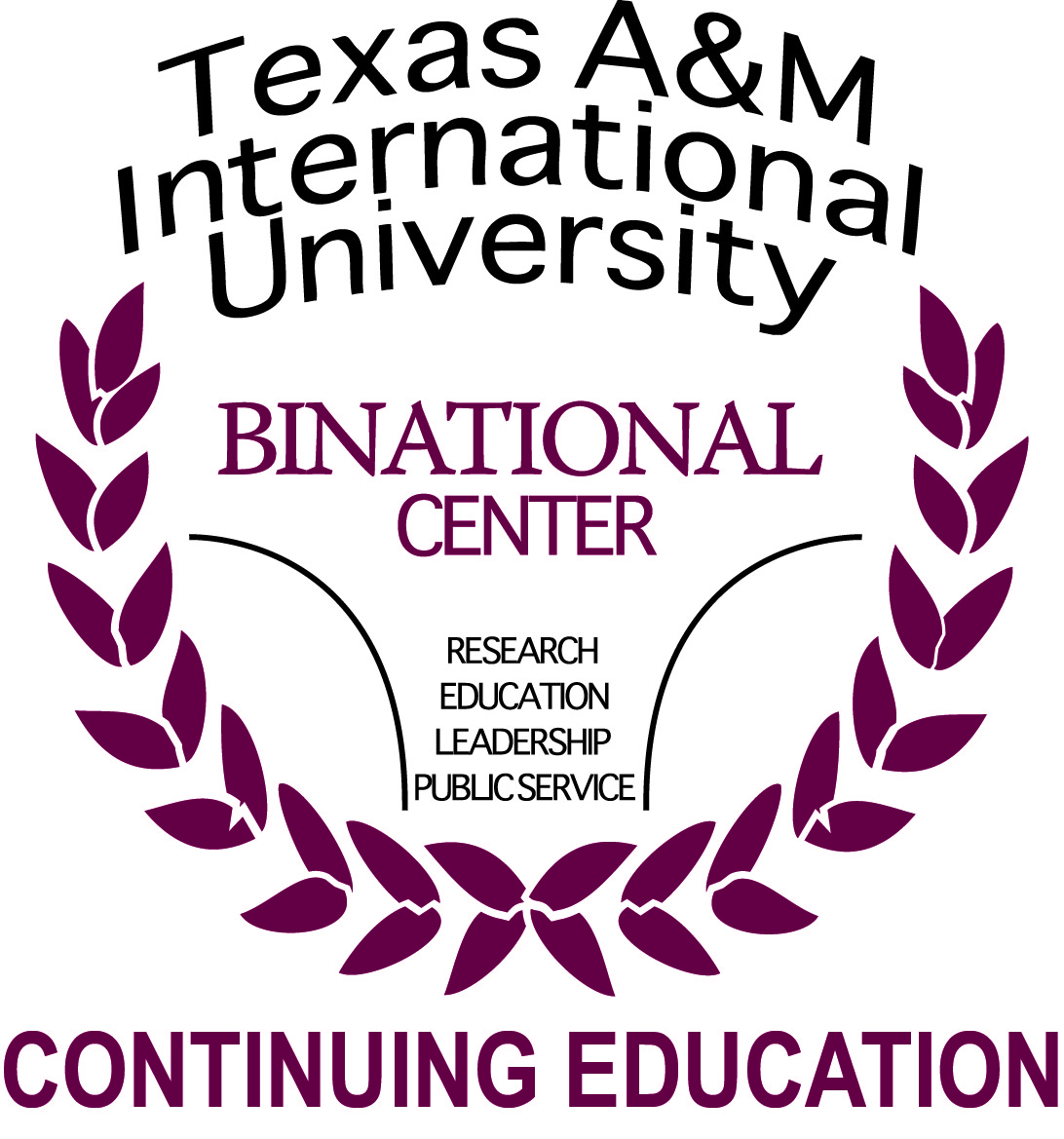 TEXAS A&M INTERNATIONAL UNIVERSITYA Member of Texas A&M International University SystemSubjects being covered for 2012 APSI: Calculus AB English Language and Composition English Literature and Composition Government and Politics- Comparative Government and Politics- United StatesMacroeconomics MicroeconomicsPre-AP Professional Development for English Pre-AP Professional Development for Science Spanish Language United States History Please be sure to provide ALL the information requested: First Name:						 Last Name:							Title: 						  	  Subject: 						  	 Institution Name: 													Institution Address:													Institution City:					  State:				  ZIP Code:			Institution Country:					  Institution Telephone:					Home Address:					   Home City:					 State:		Home ZIP Code:				 Preferred Email:							Does attendee teach AP or Pre-AP?										If Pre-AP, indicate High School or Middle School: 								First Name:						 Last Name:							Title: 						  	  Subject: 						  	 Institution Name: 													Institution Address:													Institution City:					  State:				  ZIP Code:			Institution Country:					  Institution Telephone:					Home Address:					   Home City:					 State:		Home ZIP Code:				 Preferred Email:							Does attendee teach AP or Pre-AP?										If Pre-AP, indicate High School or Middle School: 								First Name:						 Last Name:							Title: 						  	  Subject: 						  	 Institution Name: 													Institution Address:													Institution City:					  State:				  ZIP Code:			Institution Country:					  Institution Telephone:					Home Address:					   Home City:					 State:		Home ZIP Code:				 Preferred Email:							Does attendee teach AP or Pre-AP?										If Pre-AP, indicate High School or Middle School: 								